АННУЛИРОВАНЫ ЛИЦЕНЗИИ РЯДА НПФ.ГРАЖДАНЕ, КОТОРЫЕ ПОЛУЧАЛИ ПЕНСИИ В УКАЗАННЫХ ФОНДАХ, БУДУТ ПОЛУЧАТЬ ИХ В ПФР.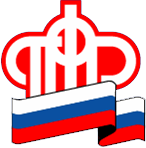 В связи с аннулированием лицензий у негосударственных пенсионных фондов АО НПФ «Солнце. Жизнь. Пенсия», АО НПФ «Адекта-Пенсия», НКО НПФ «Уралоборонзаводский», АО НПФ «Защита будущего», АО НПФ «Солнечное время», АО НПФ «Сберегательный Фонд Солнечный берег», АО НПФ «Сберегательный» Банк России перечислит в Пенсионный фонд Российской Федерации (ПФР) пенсионные средства граждан, застрахованные в указанных выше негосударственных фондах, не позднее 30 октября 2015 года.Договоры обязательного пенсионного страхования с вышеперечисленными НПФ считаются прекращенными с момента аннулирования лицензий фондов. Застрахованные лица переходят в ПФР, который становится их страховщиком. Граждане, которые получали пенсии в указанных фондах, будут получать их в ПФР. Банк России в соответствии с законодательством перечислит в ПФР для исполнения переданных обязательств фондов следующие средства: — «номинал» страховых взносов на накопительную часть трудовой пенсии по старости; — взносы на софинансирование пенсионных накоплений; — средства (часть средств) материнского (семейного) капитала, направленные на накопительную часть трудовой пенсии; — доход от временного размещения указанных средств Пенсионным фондом Российской Федерации;— сумму единовременной выплаты (если такая сумма была установлена, но не выплачена);— средства выплатного резерва и пенсионные накопления застрахованных лиц, которым установлена срочная пенсионная выплата, сформированные на дату аннулирования лицензии.Указанные суммы будут переданы в отношении каждого застрахованного лица. Если гражданин в 2013-2014 гг. подавал заявление о переходе в другой фонд, но на момент аннулирования лицензии выбранный им НПФ накопления не получил, гражданин считается клиентом прежнего фонда. Соответственно, средства пенсионных накоплений этих застрахованных лиц также будут переданы в ПФР. ПФР передает полученные от Банка России средства в доверительное управление государственной управляющей компании Внешэкономбанка для размещения в инвестиционный портфель «Расширенный». При этом все застрахованные лица имеют право выбрать нового страховщика. Заявления, поданные гражданами в 2013-2014 гг. о переводе средств пенсионных накоплений в фонды с аннулированной лицензией и предварительно удовлетворенные ПФР, остаются без рассмотрения.Банк России обратился в арбитражный суд с заявлением о принудительной ликвидации фондов, у которых были аннулированы лицензии. Полномочия исполнительных органов фондов приостановлены, в фонды назначена временная администрация, без согласия которой не допускается распоряжение их имуществом.Управление в Приозерском районеЛенинградской области